УПРАВЛЕНИЕ ФИНАНСОВ ЛИПЕЦКОЙ ОБЛАСТИП Р И К А З                                                                              г. Липецк№ 226                                                                                                     «15»  июня   2021 г.По результатам проведения мониторинга нормативных правовых актов управления финансов Липецкой областиПРИКАЗЫВАЮ:       1. Внести в приказ управления финансов Липецкой области от 21 декабря 2010 года № 143 «О взыскании неиспользованных остатков субсидий, предоставленных из областного бюджета областным бюджетным учреждениям, областным автономным учреждениям и областным государственным унитарным предприятиям, лицевые счета которым открыты в управлении финансов Липецкой области (кроме субсидий на финансовое обеспечение выполнения государственного задания)» («Липецкая газета», 2010 год, 23 декабря; 2011 год, 30 декабря; 2014 год, 28 февраля; 2017 год, 15 декабря) следующие изменения:в приложении к приказу:        в пункте 4 слова «балансовом счете № 40101 «Доходы, распределяемые органами Федерального казначейства между бюджетами бюджетной системы Российской Федерации» (далее - счет № 40101)» заменить словами «казначейском счете № 031006 «Казначейский счет для осуществления и отражения операций по учету и распределению поступлений» (далее – казначейский счет № 031006)»;        в пункте 5 слова «счете № 40101»  заменить словами «казначейском счете № 031006»;       2. Отделу казначейского исполнения бюджета обеспечить публикацию настоящего приказа в газете «Липецкая газета» и на Официальном  интернет-портале правовой информации (www.pravo.gov.ru), в сети Интернет на официальном сайте администрации Липецкой области и интернет-портале бюджетной системы Липецкой области.Заместитель главы администрацииобласти – начальник управленияфинансов  Липецкой области                                               В.М. Щеглеватых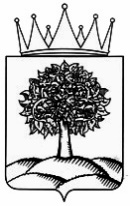 О внесении изменений в приказ управления финансов Липецкой области от 21 декабря 2010 года № 143 «О взыскании неиспользованных остатков субсидий, предоставленных из областного бюджета областным бюджетным учреждениям, областным автономным учреждениям и областным государственным унитарным предприятиям, лицевые счета которым открыты в управлении финансов Липецкой области (кроме субсидий на финансовое обеспечение выполнения государственного задания)»Вносит:Начальник отдела казначейского исполнения бюджетаС.Н.МахортоваДата:_____________                                                             Согласовано:И.о. заместителя начальника управления финансов Липецкой области Н.А. МурашкинаДата:_____________                                                           Сотрудник правового управленияадминистрации области                                ____________________               Дата:_____________                                                            